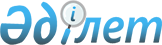 О внесении изменений и дополнений в некоторые постановления Центральной избирательной комиссии Республики КазахстанПостановление Центральной избирательной комиссии Республики Казахстан от 27 декабря 2022 года № 132/627. Зарегистрировано в Министерстве юстиции Республики Казахстан 27 декабря 2022 года № 31291
      Примечание ИЗПИ!
      Порядок введения в действие см. п. 4.
      Центральная избирательная комиссия Республики Казахстан ПОСТАНОВЛЯЕТ:
      1. Утвердить прилагаемый перечень некоторых постановлений Центральной избирательной комиссии Республики Казахстан, в которые вносятся изменения и дополнения, согласно приложению к настоящему постановлению (далее – Перечень).
      2. Юридическому отделу аппарата Центральной избирательной комиссии Республики Казахстан обеспечить государственную регистрацию настоящего постановления в Министерстве юстиции Республики Казахстан.
      3. Разместить настоящее постановление на интернет-ресурсе Центральной избирательной комиссии Республики Казахстан после его официального опубликования.
      4. Настоящее постановление вводится в действие c 1 января 2023 года и подлежит официальному опубликованию.
      "СОГЛАСОВАН"Министерство финансовРеспублики Казахстан
      "СОГЛАСОВАН"Министерство национальной экономикиРеспублики Казахстан Перечень некоторых постановлений Центральной избирательной комиссии Республики Казахстан, в которые вносятся изменения и дополнения
      1. В постановление Центральной избирательной комиссии Республики Казахстан от 6 июня 2014 года № 10/233 "Об утверждении форм избирательных документов по выборам депутатов Сената Парламента Республики Казахстан" (зарегистрировано в Реестре государственной регистрации нормативных правовых актов под № 9572) внести следующее изменение:
      приложение 3 изложить в новой редакции согласно приложению 1 к настоящему Перечню.
      2. В постановление Центральной избирательной комиссии Республики Казахстан от 17 июля 2014 года № 11/236 "Об утверждении Правил хранения избирательных документов" (зарегистрировано в Реестре государственной регистрации нормативных правовых актов под № 9686) внести следующие изменения:
      в Правилах хранения избирательных документов, утвержденные указанным постановлением, пункты 1, 2, 6 и 7 изложить в следующей редакции:
      "1. В Центральной избирательной комиссии Республики Казахстан подлежат хранению с последующей передачей в Национальный архив Республики Казахстан следующие документы:
      постановления, протоколы заседаний Центральной избирательной комиссии Республики Казахстан и приложения к ним;
      выписки из протоколов заседаний высшего органа республиканского общественного объединения о выдвижении кандидата в Президенты Республики Казахстан;
      решения лингвистической комиссии по установлению свободного владения кандидатом в Президенты Республики Казахстан государственным языком;
      выписки из протоколов высших органов политических партий о выдвижении партийного списка кандидатов в депутаты Мажилиса Парламента Республики Казахстан;
      протоколы областных (городов республиканского значения и столицы) избирательных комиссий о подсчете голосов по выборам Президента Республики Казахстан, депутатов Сената Парламента Республики Казахстан и приложения к ним;
      протоколы областных (городов республиканского значения и столицы), окружных избирательных комиссий о подсчете голосов по выборам депутатов Мажилиса Парламента Республики Казахстан и приложения к ним; 
      обращения физических и юридических лиц, поступившие в Центральную избирательную комиссию Республики Казахстан.
      2. Территориальные и окружные избирательные комиссии после опубликования в средствах массовой информации сообщения об итогах выборов, передают на хранение в государственные архивы соответствующих областей, городов республиканского значения, столицы, городов и районов следующие документы:
      протоколы территориальных и окружных избирательных комиссий и приложения к ним;
      выписки из протоколов заседаний сессий областных, городов республиканского значения и столицы, городских, районных маслихатов о выдвижении кандидатов в депутаты Сената Парламента Республики Казахстан;
      протоколы проведения совместного заседания выборщиков по выборам депутатов Сената Парламента Республики Казахстан и приложения к ним;
      выписки из протокола высшего органа политической партии, общественного объединения, выписки из устава структурного подразделения (филиала и представительства) политических партий, общественных объединений по выдвижению кандидатов в депутаты Мажилиса Парламента Республики Казахстан, избираемых по одномандатным территориальным избирательным округам;
      выписки из протокола высшего руководящего органа соответствующего филиала (представительства) политической партии о выдвижении партийного списка кандидатов в депутаты маслихата; 
      протоколы территориальных избирательных комиссий о результатах выборов депутатов маслихатов;
      выписки из протокола высшего руководящего органа соответствующего филиала (представительства) политической партии о выдвижении кандидата в акимы районов, городов областного значения, города районного значения, села, поселка, сельского округа (далее – кандидат в акимы);
      акты о выделении к уничтожению избирательных документов, не подлежащих хранению (далее – акт) по выборам депутатов маслихатов, акимов районов, городов областного значения, города районного значения, села, поселка, сельского округа (далее – акимы) по форме согласно приложению к настоящим Правилам;
      представление вышестоящего акима о выдвижении гражданина кандидатом в акимы;
      протоколы территориальных избирательных комиссий о результатах выборов акимов;
      решения районной (городской) избирательной комиссии о регистрации избранного акима;
      обращения физических и юридических лиц, поступившие в территориальные избирательные комиссии;
      документы окружных избирательных комиссий передаются в соответствующие территориальные избирательные комиссии.";
      "6. Бюллетени для тайного голосования по выборам Президента Республики Казахстан, депутатов Сената Парламента Республики Казахстан, Мажилиса Парламента Республики Казахстан в опечатанном виде, в том числе отдельно погашенные бюллетени, погашенные открепительные удостоверения, а также списки избирателей (выборщиков) и документы к ним передаются областными (городов республиканского значения и столицы) избирательными комиссиями в Центральную избирательную комиссию Республики Казахстан, где хранятся на правах конфиденциальной информации в течение месяца после опубликования итогов выборов, а затем уничтожаются.
      Подписные листы в поддержку кандидата в Президенты Республики Казахстан, подписные листы для сбора подписей выборщиков в поддержку кандидата в депутаты Сената Парламента Республики Казахстан, подписные листы в поддержку кандидата в акимы хранятся на правах конфиденциальной информации в течение десяти рабочих дней после регистрации кандидата в Президенты Республики Казахстан, депутаты Сената Парламента Республики Казахстан, акимы, а затем уничтожаются избирательной комиссией.
      Подписные листы для сбора подписей граждан за отзыв депутата Мажилиса Парламента Республики Казахстан, депутата маслихата, избранных по одномандатным территориальным избирательным округам, хранятся в течение десяти рабочих дней после принятия решения о проведении голосования по отзыву депутата, избранного по одномандатному территориальному избирательному округу, а затем уничтожаются избирательной комиссией.
      Подписные листы для сбора подписей граждан за отзыв депутата Мажилиса Парламента Республики Казахстан, депутата маслихата, избранных по одномандатным территориальным избирательным округам, признанные избирательной комиссией недействительными, хранятся в течение десяти рабочих дней после принятия решения о признании недействительными, а затем уничтожаются. При этом, в случае непредставления инициатором отзыва выданных ему подписных листов за отзыв депутата, избранного по одномандатному территориальному округу, избирательная комиссия составляет соответствующий акт.
      7. Бюллетени для тайного голосования по выборам депутатов маслихатов, акимов в опечатанном виде, в том числе отдельно погашенные бюллетени, а также списки избирателей и документы к ним после установления и опубликования итогов выборов передаются соответствующими территориальными избирательными комиссиями в местные исполнительные органы по месту нахождения территориальной избирательной комиссии, где хранятся на правах конфиденциальной информации в течение месяца после опубликования итогов выборов, а затем уничтожаются.";
      3. В постановление Центральной избирательной комиссии Республики Казахстан от 22 июня 2016 года № 40/137 "Об утверждении Положения по подготовке к рассмотрению Парламентом Республики Казахстан вопросов, связанных с применением к депутатам мер взыскания, соблюдением ими ограничений, связанных с депутатской деятельностью, правил депутатской этики, а также прекращением полномочий депутатов, лишением их полномочий и депутатской неприкосновенности" (зарегистрировано в Реестре государственной регистрации нормативных правовых актов под № 13954) внести следующие изменения:
      преамбулу изложить в следующей редакции:
      "В соответствии с подпунктом 23) пункта 15 Положения о Центральной избирательной комиссии Республики Казахстан, утвержденного Указом Президента Республики Казахстан от 11 ноября 1996 года № 3205, Центральная избирательная комиссия Республики Казахстан ПОСТАНОВЛЯЕТ:";
      Положение, утвержденное указанным Постановлением, изложить в редакции согласно Приложению 2 к настоящему Перечню.
      4. В постановление Центральной избирательной комиссии Республики Казахстан от 23 августа 2018 года № 11/192 "Об утверждении формы избирательных бюллетеней для голосования по выборам Президента, депутатов Мажилиса Парламента, маслихатов Республики Казахстан, акимов районного значения, сел, поселков, сельских округов" (зарегистрировано в Реестре государственной регистрации нормативных правовых актов под № 17364) внести следующие изменения и дополнения:
      заголовок изложить в следующей редакции:
      "Об утверждении формы избирательных бюллетеней для голосования по выборам Президента Республики Казахстан, депутатов Мажилиса Парламента и маслихатов Республики Казахстан, избираемых по партийным спискам, депутатов Мажилиса Парламента и маслихатов Республики Казахстан, избираемых по одномандатным территориальным избирательным округам, акимов районов, городов областного значения, городов районного значения, сел, поселков, сельских округов";
      пункт 1 изложить в следующей редакции:
      "1. Утвердить прилагаемые формы избирательных бюллетеней для голосования по выборам:
      1) Президента Республики Казахстан согласно приложению 1 к настоящему постановлению;
      2) депутатов Мажилиса Парламента Республики Казахстан, избираемых по партийным спискам согласно приложению 2 к настоящему постановлению;
      3) депутатов Мажилиса Парламента Республики Казахстан, избираемых по одномандатным территориальным избирательным округам, согласно приложению 3 к настоящему постановлению;
      4) депутатов маслихатов Республики Казахстан согласно приложению 4 к настоящему постановлению;
      5) депутатов маслихатов Республики Казахстан, избираемых по одномандатным территориальным избирательным округам, согласно приложению 5 к настоящему постановлению;
      6) акима района, города областного значения, города районного значения, села, поселка, сельского округа согласно приложению 6 к настоящему постановлению.";
      приложения 1, 2, 3, 4, 5 изложить в новой редакции согласно приложению 3 к настоящему Перечню;
      дополнить приложением 6 согласно приложению 3 к настоящему Перечню.
      5. В постановление Центральной избирательной комиссии Республики Казахстан от 23 августа 2018 года № 11/197 "Об утверждении Правил формирования списков избирателей для голосования, а также их представления в избирательные комиссии" (зарегистрировано в Реестре государственной регистрации нормативных правовых актов под № 17358) внести следующие изменения:
      в Правилах:
      подпункт 2) пункта 2 изложить в следующей редакции:
      "2) территориальная избирательная комиссия – избирательная комиссия областей (городов республиканского значения и столицы), района, города, района в городе, контролирует актуальность и достоверность сведений об избирателях, своевременность и правильность списков избирателей для голосования и представления их для всеобщего ознакомления;";
      пункты 3 и 12 изложить в следующей редакции:
      "3. Списки избирателей составляются при выборах Президента, депутатов Мажилиса Парламента и маслихатов, акима, членов иных органов местного самоуправления.";
      "12. Списки избирателей по каждому избирательному участку подписываются акимом, решением которого образован участок, и представляются по акту за двадцать календарных дней до начала голосования в участковую избирательную комиссию в электронном виде и (или) на бумажном носителе, в территориальную и окружную комиссии – в электронном виде.".
      6. В постановление Центральной избирательной комиссии Республики Казахстан от 19 сентября 2018 года №16/209 "Об утверждении Правил внесения изменений в избирательные бюллетени в случаях снятия кандидатуры, отмены решения о выдвижении кандидатом, отмены решения о регистрации кандидатов, партийных списков" (зарегистрировано в Реестре государственной регистрации нормативных правовых актов под № 17404):
      в Правилах внесения изменений в избирательные бюллетени в случаях снятия кандидатуры, отмены решения о выдвижении кандидатом, отмены решения о регистрации кандидатов, партийных списков, утвержденные указанным постановлением, внести следующие изменения и дополнение:
      пункты 3, 4, 5 и 6 изложить в следующей редакции:
      "3. Решение о внесении изменений в избирательные бюллетени после их изготовления принимается при проведении выборов:
      1) Президента, депутатов Мажилиса Парламента – Центральной избирательной комиссией;
      2) депутатов Мажилиса Парламента, маслихатов, избираемых по одномандатным территориальным избирательным округам, - окружной избирательной комиссией;
      3) депутатов Сената Парламента – избирательной комиссией области, городов республиканского значения и столицы;
      4) депутатов маслихата – территориальной избирательной комиссией, зарегистрировавшей партийный список;
      5) акима района, города областного значения, города районного значения, села, поселка, сельского округа, членов иных органов местного самоуправления – районной (города областного значения) избирательной комиссией.
      Решение о внесении изменений в избирательные бюллетени направляется в вышестоящую избирательную комиссию.
      4. Исключение фамилии, имени и отчества (если оно указано в документе, удостоверяющем личность) кандидата из избирательного бюллетеня для голосования по выборам Президента Республики Казахстан производится, если в установленном Конституционным законом порядке, кандидат снял свою кандидатуру или высший орган республиканского общественного объединения отменил свое решение о выдвижении кандидата, или Центральной избирательной комиссией принято решение об отмене регистрации кандидата.
      5. Исключение фамилии, имени и отчества (если оно указано в документе, удостоверяющем личность) кандидата из избирательного бюллетеня для голосования по выборам депутатов Сената Парламента производится, если в установленном Конституционным законом порядке, кандидат снял свою кандидатуру или выдвинувший кандидата маслихат (маслихаты) отменил свое решение о выдвижении кандидата либо избирательной комиссией области, городов республиканского значения или столицы принято решение об отмене регистрации кандидата. 
      6. Исключение наименования политической партии из избирательного бюллетеня для голосования по выборам депутатов Мажилиса Парламента, избираемых по партийным спискам, производится, если в установленном Конституционным законом порядке Центральной избирательной комиссией принято решение об отмене регистрации партийного списка.";
      дополнить пунктами 6-1 и 7-1 следующего содержания:
      "6-1. Исключение наименования политической партии из избирательного бюллетеня для голосования по выборам депутатов маслихата области, города республиканского значения, столицы, избираемых по партийным спискам, производится, если в установленном Конституционным законом порядке соответствующей территориальной комиссией принято решение об отмене регистрации партийного списка.";
      "7-1. Исключение фамилии, имени и отчества (если оно указано в документе, удостоверяющем личность) кандидата из избирательного бюллетеня для голосования по выборам депутатов маслихата по одномандатным округам производится, если в установленном Конституционным законом порядке, кандидат снял свою кандидатуру или выдвинувшее кандидата общественное объединение отменило свое решение о выдвижении кандидата, либо соответствующей избирательной комиссией принято решение об отмене регистрации кандидата.";
      пункты 8 и 10 изложить в следующей редакции:
      "8. Исключение фамилии, имени и отчества (если оно указано в документе, удостоверяющем личность) кандидата из избирательного бюллетеня для голосования по выборам акима района, города областного значения, города районного значения, села, поселка, сельского округа производится, если в установленном Конституционным законом порядке, кандидат в акимы снял свою кандидатуру или высший руководящий орган соответствующего филиала (представительства) политической партии, вышестоящий аким, выдвинувший кандидата, отменил свое решение о выдвижении кандидата, либо районной (города областного значения) избирательной комиссией принято решение об отмене регистрации кандидата.";
      "10. При принятии решения, указанного в пункте 3 настоящих Правил, члены участковой избирательной комиссии вычеркивают шариковой ручкой с пастой синего цвета наименование политической партии или фамилию, имя, отчество (если оно указано в документе, удостоверяющем личность) кандидата и квадрат, расположенный справа от них, и ставят свои подпись, фамилию и инициалы справа от вычеркнутого наименования политической партии либо фамилии, имени, отчества (если оно указано в документе, удостоверяющем личность) кандидата и квадрата. Линии (линия) вычеркивания должны быть прямыми и проходить по каждой строчке данных о политической партии либо кандидате и через квадрат.
      Изменения в избирательные бюллетени вносятся не позднее дня голосования.".
      7. В постановлении Центральной избирательной комиссии Республики Казахстан от 11 сентября 2020 года № 21/323 "Об определении количества избираемых депутатов маслихатов" (зарегистрировано в Реестре государственной регистрации нормативных правовых актов под 21198) приложения 1, 2 и 3 изложить в редакции согласно приложению 4 к настоящему Перечню.                                Казақстан Республикасының
                   Парламенті Сенатының депутатын сайлау жөніндегі
             САЙЛАУ БЮЛЛЕТЕНІ 20__ жылғы _____ ________________
                                                 (сайлау күні)                                ИЗБИРАТЕЛЬНЫЙ БЮЛЛЕТЕНЬ
                             по выборам депутата Сената Парламента
                   Республики Казахстан _____ _________________ 20___ года
                                           (дата выборов)
      Өзіңіз жақтап дауыс беретін кандидаттың тегінің оң жағындағы бос шаршыға не "Бәрінеқарсымын" деген жолдың оң жағында орналасқан шаршыға кез келген белгі қойыңыз
      Поставьте любую отметку в пустом квадрате справа от фамилий кандидата, за которогоВы голосуете, либо в квадрате, расположенном справа от строки "Против всех"
      "Жақтап" дауыс беремінГолосую "За"
      Тегі, аты, әкесінің аты (болған кезде)Фамилия, имя, отчество (при его наличии) ______________________________________________________ 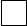 
      Тегі, аты, әкесінің аты (болған кезде)Фамилия, имя, отчество (при его наличии) ______________________________________________________ 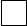 
      Тегі, аты, әкесінің атыФамилия, имя, отчество
      ______________________________________________________ 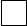 
      и т.д.Бәріне қарсымынПротив всех                                                  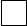 
      Ескертпе: Бюллетень берген комиссия мүшесі оған өз қолын қояды. Мынадайбюллетень: белгiленбеген үлгiдегi; тиісті сайлау комиссиясы мүшесiнiң қолы қойылмаған;бiр кандидаттан артық белгiленген; белгi қарындашпен қойылған, түзету немесе өзге дебұрмалау iздерi бар, сондай-ақ сайлаушылардың ерiк бiлдiруiн анықтау мүмкiн емесбюллетень жарамсыз деп танылады.
      Примечание: Член комиссии, выдавший бюллетень, ставит в нем свою подпись.Недействительным признается бюллетень: неустановленного образца; в котором отсутствуетподпись члена соответствующей избирательной комиссии; в котором отмечено более одногокандидата; в котором отметка проставлена карандашом, носит следы подчистки или иногоспособа подделки, а также в котором невозможно определить волеизъявление избирателя. Положение по подготовке к рассмотрению Парламентом Республики Казахстан вопросов, связанных с применением к депутатам мер взыскания, соблюдением ими ограничений, связанных с депутатской деятельностью, правил депутатской этики, а также прекращением полномочий депутатов, лишением их полномочий и депутатской неприкосновенности Глава 1. Общие положения
      1. Настоящее Положение по подготовке к рассмотрению Парламентом Республики Казахстан вопросов, связанных с применением к депутатам мер взыскания, соблюдением ими ограничений, связанных с депутатской деятельностью, правил депутатской этики, а также прекращением полномочий депутатов, лишением их полномочий и депутатской неприкосновенности (далее – Положение) утверждены в целях реализации пункта 6 статьи 52 Конституции Республики Казахстан (далее – Конституция), пункта 4 статьи 33 Конституционного закона Республики Казахстан "О Парламенте и статусе его депутатов" (далее – Конституционный закон), подпункта 23) пункта 15 Положения о Центральной избирательной комиссии Республики Казахстан, утвержденным Указом Президента Республики Казахстан от 11 ноября 1996 года № 3205.
      2. Положение регламентирует подготовку Центральной избирательной комиссией Республики Казахстан (далее – Центральная избирательная комиссия) к рассмотрению Парламентом Республики Казахстан (далее – Парламент) вопросов, связанных с применением к депутатам мер взыскания за нарушение требований пункта 2 статьи 52 Конституции, соблюдением ограничений, связанных с депутатской деятельностью, правил депутатской этики, прекращением полномочий депутатов, лишением их полномочий и депутатской неприкосновенности. Глава 2. Рассмотрение вопросов, связанных с применением к депутатам мер взыскания
      3. Контроль за явкой на заседания Парламента, Палат Парламента и их органов, а также недопустимостью передачи депутатом своего голоса осуществляется в форме:
      1) проверки, осуществляемой членом Центральной избирательной комиссией в ходе посещения заседаний Парламента, его Палат и их органов с учетом положений пункта 1 статьи 8 Конституционного закона;
      2) запроса информации о регистрации депутатов, присутствующих на заседаниях Палат;
      3) запроса копий протоколов заседаний органов Парламента об участии депутатов в их работе;
      4) запроса сведений службы управления персоналом (кадровой службы) о выдаче листов временной нетрудоспособности депутатам, нахождении депутатов в отпуске или командировке.
      4. Члены Центральной избирательной комиссией информируют Председателя Центральной избирательной комиссии о явке депутатов на заседания Парламента, его Палат и их органов.
      5. Отсутствие депутата без уважительных причин на заседаниях Палат Парламента более трех раз в течение одной сессии, на совместных заседаниях Палат Парламента и их органов более одного месяца, передача права голоса являются основаниями для рассмотрения указанных вопросов на заседании Центральной избирательной комиссии.
      6. В случае подтверждения указанных нарушений готовится представление о применении к депутату мер взыскания, установленных статьей 33 Конституционного закона, направляемое в течение трех рабочих дней со дня его подписания в соответствующую Палату Парламента. Глава 3. Рассмотрение вопросов о соблюдении ограничений, связанных с депутатской деятельностью
      7. Контроль за соблюдением ограничений депутатом Парламента быть депутатом другого представительного органа осуществляется членом Центральной избирательной комиссии путем проверки данных в автоматизированной информационной системе "Сайлау".
      8. При поступлении информации о занятии депутатом Парламента оплачиваемых должностей, кроме преподавательской, научной или иной творческой деятельности, осуществлении им предпринимательской деятельности, нахождении в составе руководящего органа или наблюдательного совета коммерческой организации, Центральная избирательная комиссия обращается в государственные органы, общественные объединения, предприятия, учреждения, организации, к должностным лицам с истребованием относящихся к вопросу документов и иной информации, которые рассматриваются на заседании Центральной избирательной комиссии с приглашением лиц, непосредственно связанных с рассматриваемым вопросом.
      9. В случае подтверждения фактов несоблюдения депутатом Парламента ограничений, установленных пунктом 3 статьи 52 Конституции, Центральная избирательная комиссия вносит в соответствующую Палату Парламента представление о прекращении полномочий депутата в течение трех рабочих дней со дня его подписания. Глава 4. Рассмотрение вопросов, связанных с соблюдением депутатами Парламента правил депутатской этики
      10. Основанием подготовки рассмотрения Центральной избирательной комиссии вопросов о нарушении депутатами Парламента правил депутатской этики, установленных Регламентом Парламента и регламентами Палат Парламента Республики Казахстан, является письменное обращение Председателя соответствующей Палаты или Бюро Палаты.
      11. Центральная избирательная комиссия проверяет фактические обстоятельства, послужившими причинами для нарушения депутатами Парламента правил депутатской этики.
      При проверке могут быть использованы стенограммы заседаний Парламента, его Палат, протокола заседаний органов Парламента, данные уполномоченных органов, публикации в средствах массовой информации и иные материалы.
      12. Проверка осуществляется в течение десяти рабочих дней со дня получения письменного обращения Председателя соответствующей Палаты или Бюро Палаты.
      13. Вопросы, связанные с соблюдением депутатами Парламента правил депутатской этики, рассматриваются на заседании Центральной избирательной комиссией.
      14. В случае подтверждения фактов нарушения депутатом Парламента правил депутатской этики Центральная избирательная комиссия готовит представление и в течение трех рабочих дней со дня его подписания вносит его на рассмотрение Председателя соответствующей Палаты Парламента.
      15. При не подтверждении указанных фактов готовится заключение и в течение трех рабочих дней со дня его подписания вносится на рассмотрение Председателя соответствующей Палаты Парламента или Бюро Палаты. Глава 5. Рассмотрение вопросов, связанных с прекращением полномочий депутатов, лишением их полномочий и депутатской неприкосновенности
      16. В случаях подачи депутатом Парламента в отставку, его смерти, признания депутата по вступившему в законную силу решению суда недееспособным, умершим или безвестно отсутствующим, его выезда на постоянное место жительства за пределы Казахстана, вступления в законную силу в отношении его обвинительного приговора суда, утраты гражданства Республики Казахстан, а также в иных, предусмотренных Конституцией Республики Казахстан и Конституционным законом случаях, Центральная избирательная комиссия принимает постановление, в котором констатируется факт наступления оснований, влекущих прекращение полномочий депутата Парламента, и принимается решение о внесении в соответствующую Палату Парламента представления о досрочном прекращении полномочий депутата Парламента. 
      17. При поступлении в Центральную избирательную комиссию указа Президента Республики Казахстан о досрочном прекращении полномочий назначенных депутатов Сената Парламента, решения выборщиков, представляющих все маслихаты соответственно области, города республиканского значения и столицы Республики, о досрочном прекращении полномочий избранных депутатов Сената Парламента, сведений о выходе или исключении депутата Мажилиса Парламента из политической партии, прекращении деятельности политической партии от которой он избран на основе партийного списка, отзыва депутата Мажилиса избранного по одномандатному территориальному избирательному округу, Центральная избирательная комиссия принимается постановление, констатирующее факт утраты соответствующим лицом полномочий депутата Мажилиса или Сената Парламента.";
      18. Копия постановления направляется в соответствующую Палату Парламента в течение трех рабочих дней со дня его принятия.
      19. Представление Генерального Прокурора Республики Казахстан о получении согласия на привлечение депутата к уголовной ответственности, задержанию, содержанию под стражей, домашнему аресту, приводу или применению мер административного взыскания, налагаемых в судебном порядке, направленное соответствующей Палатой Парламента, рассматривается в течение десяти рабочих дней со дня его поступления.
      20. По итогам рассмотрения представления Генерального Прокурора Республики Казахстан выносится заключение, которое направляется в соответствующую Палату Парламента в течение трех рабочих дней со дня его вынесения.                    Казақстан Республикасының Президентін
                   сайлау жөніндегі дауыс беруге арналған
                         САЙЛАУ БЮЛЛЕТЕНІ
                         20__ жылғы _____ ________________
                                     (сайлау күні)                          ИЗБИРАТЕЛЬНЫЙ БЮЛЛЕТЕНЬ
                        для голосования по выборам Президента
             Республики Казахстан _____ _________________ 20___ года
                                     (дата выборов)
      Өзіңіз жақтап дауыс беретін кандидаттың тегінің оң жағындағы бос шаршыға не "Бәрінеқарсымын" деген жолдың оң жағында орналасқан шаршыға кез келген белгі қойыңыз
      Поставьте любую отметку в пустом квадрате справа от фамилий кандидата, за которогоВы голосуете, либо в квадрате, расположенном справа от строки "Против всех"
      "Жақтап" дауыс беремінГолосую "За"
      Тегі, аты, әкесінің аты (болған кезде)Фамилия, имя, отчество (при наличии)
      ________________________________________________________ 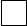 
      Тегі, аты, әкесінің аты (болған кезде)Фамилия, имя, отчество (при наличии)
      ________________________________________________________ 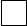 
      Тегі, аты, әкесінің аты (болған кезде)Фамилия, имя, отчество (при наличии)
      ________________________________________________________ 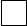 
      и т.д. ___________________________________________________ 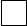 
      Бәріне қарсымынПротив всех _____________________________________________ 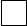 
      Ескертпе: Бюллетень берген комиссия мүшесі оған өз қолын қояды. Мынадайбюллетень: белгiленбеген үлгiдегi; тиісті сайлау комиссиясы мүшесiнiң қолы қойылмаған;бiр кандидаттан артық белгiленген; белгi қарындашпен қойылған, түзету немесе өзге дебұрмалау iздерi бар, сондай-ақ сайлаушылардың ерiк бiлдiруiн анықтау мүмкiн емесбюллетень жарамсыз деп танылады.
      Примечание: Член комиссии, выдавший бюллетень, ставит в нем свою подпись.Недействительным признается бюллетень: неустановленного образца; в котором отсутствуетподпись члена соответствующей избирательной комиссии; в котором отмечено более одногокандидата; в котором отметка проставлена карандашом, носит следы подчистки или иногоспособа подделки, а также в котором невозможно определить волеизъявление избирателя.                          Партиялық тізімдер бойынша сайланатын
                         Қазақстан Республикасы Парламенті
             Мәжілісінің депутаттарын сайлау жөніндегі дауыс беруге арналған
              САЙЛАУ БЮЛЛЕТЕНІ 20__ жылғы _____ ________________
                                                 (сайлау күні)                          ИЗБИРАТЕЛЬНЫЙ БЮЛЛЕТЕНЬ
                         для голосования по выборам депутатов
                     Мажилиса Парламента Республики Казахстан,
                         избираемых по партийным спискам
                         _____ _________________ 20___ года
                               (дата выборов)
      Өзіңіз жақтап дауыс беретін саяси партия атауының оң жағындағы бос шаршыға не "Бәрінеқарсымын" деген жолдың оң жағында орналасқан шаршыға белгі қойыңыз
      Поставьте отметку в пустом квадрате справа от наименования политической партии, закоторую Вы голосуете, либо в квадрате, расположенном справа от строки "Против всех"
      "Жақтап" дауыс беремінГолосую "За"
      Саяси партияның атауыНаименование политической патии
      ____________________________________________________ 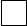 
      Саяси партияның атауыНаименование политической патии
      ____________________________________________________ 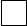 
      Саяси партияның атауыНаименование политической патии
      ____________________________________________________ 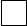 
      и т.д. _______________________________________________ 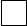 
      Бәріне қарсымынПротив всех
      ____________________________________________________ 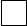 
      Ескертпе: Бюллетень берген комиссия мүшесі оған өз қолын қояды. Мынадайбюллетень: белгiленбеген үлгiдегi; тиісті сайлау комиссиясы мүшесiнiң қолы қойылмаған;бiр саяси партиядан артық белгiленген; белгi қарындашпен қойылған, түзету немесе өзге дебұрмалау iздерi бар, сондай-ақ сайлаушылардың ерiк бiлдiруiн анықтау мүмкiн емесбюллетень жарамсыз деп танылады.
      Примечание: Член комиссии, выдавший бюллетень, ставит в нем свою подпись.Недействительным признается бюллетень: неустановленного образца; в котором отсутствуетподпись члена соответствующей избирательной комиссии; в котором отмечено более однойполитической партии; в котором отметка проставлена карандашом, носит следы подчисткиили иного способа подделки, а также в котором невозможно определить волеизъявлениеизбирателя.        ________________________________________________________________
             (облыс, республикалық маңызы бар және Республика астанасы)
       №_______ бірмандаттық аумақтық сайлау округі бойынша сайланатын
       Қазақстан Республикасы Парламенті Мәжілісінің депутатын сайлау жөніндегі
                                     дауыс беруге арналған
             САЙЛАУ БЮЛЛЕТЕНІ 20__ жылғы _____ ________________
                                                 (сайлау күні)                          ИЗБИРАТЕЛЬНЫЙ БЮЛЛЕТЕНЬ
             для голосования по выборам депутата Мажилиса Парламента Республики
                   Казахстан, избираемого по одномандатному территориальному
       избирательному округу №_______ __________________________________________
                   (область, город республиканского значения и столица Республики)
                               _____ _________________ 20___ года
                                     (дата выборов)
      Өзіңіз жақтап дауыс беретін кандидаттың тегінің оң жағындағы бос шаршыға не "Бәрінеқарсымын" деген жолдың оң жағындағы орналасқан шаршыға кез келген белгі қойыңыз
      Поставьте любую отметку в пустом квадрате справа от фамилии кандидата, за которогоВы голосуете, либо в квадрате, расположенном справа от строки "Против всех"
      "Жақтап" дауыс беремінГолосую "За"
      Тегі, аты, әкесінің аты (болған кезде)Фамилия, имя, отчество (при наличии)
      ________________________________________ 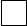 
      Тегі, аты, әкесінің аты (болған кезде)Фамилия, имя, отчество (при наличии)
      ________________________________________ 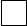 
      Тегі, аты, әкесінің аты (болған кезде)Фамилия, имя, отчество (при наличии)
      ________________________________________ 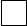 
      и т.д.Бәріне қарсымынПротив всех________________________________________ 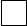 
      Ескертпе: Бюллетень берген комиссия мүшесі оған өз қолын қояды. Мынадайбюллетень: белгiленбеген үлгiдегi; тиісті сайлау комиссиясы мүшесiнiң қолы қойылмаған;бiр кандидаттан артық белгiленген; белгi қарындашпен қойылған, түзету немесе өзге дебұрмалау iздерi бар, сондай-ақ сайлаушылардың ерiк бiлдiруiн анықтау мүмкiн емесбюллетень жарамсыз деп танылады.
      Примечание: Член комиссии, выдавший бюллетень, ставит в нем свою подпись.Недействительным признается бюллетень: неустановленного образца; в котором отсутствуетподпись члена соответствующей избирательной комиссии; в котором отмечено более одногокандидата; в котором отметка проставлена карандашом, носит следы подчистки или иногоспособа подделки, а также в котором невозможно определить волеизъявление избирателя.              ________________________________________________________
             Партиялық тізімдер  бойынша облыс, республикалық маңызы
             бар қала және Республика астанасы мәслихаттарының депутаттарын
                   сайлау жөніндегі дауыс беруге арналған
                         САЙЛАУ БЮЛЛЕТЕНІ
                         20__ жылғы _____ ________________
                                           (сайлау күні)                          ИЗБИРАТЕЛЬНЫЙ БЮЛЛЕТЕНЬ
                   для голосования по выборам депутатов маслихата
             (область, город республиканского значения и столицы Республики),
                               избираемых по партийным спискам
                               _____ _________________ 20___ года
                                     (дата выборов)
      Өзіңіз жақтап дауыс беретін саяси партия атауының оң жағындағы бос шаршыға не"Бәріне қарсымын" деген жолдың оң жағында орналасқан шаршыға белгі қойыңыз
      Поставьте отметку в пустом квадрате справа от наименования политической партии, закоторую Вы голосуете, либо в квадрате, расположенном справа от строки "Против всех"
      "Жақтап" дауыс беремін
      Голосую "За"
      Саяси партияның атауыНаименование политической партии
      _________________________________________ 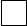 
      Саяси партияның атауыНаименование политической партии
      _________________________________________ 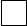 
      Саяси партияның атауыНаименование политической партии
      _________________________________________ 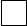 
      и т.д.
      _________________________________________ 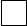 
      Бәріне қарсымынПротив всех
      _________________________________________ 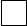 
      Ескертпе: Бюллетень берген комиссия мүшесі оған өз қолын қояды. Мынадайбюллетень: белгiленбеген үлгiдегi; тиісті сайлау комиссиясы мүшесiнiң қолы қойылмаған;бiр саяси партиядн артық белгiленген; белгi қарындашпен қойылған, түзету немесе өзге дебұрмалау iздерi бар, сондай-ақ сайлаушылардың ерiк бiлдiруiн анықтау мүмкiн емесбюллетень жарамсыз деп танылады.
      Примечание: Член комиссии, выдавший бюллетень, ставит в нем свою подпись.Недействительным признается бюллетень: неустановленного образца; в котором отсутствуетподпись члена соответствующей избирательной комиссии; в котором отмечено более однойполитической партии; в котором отметка проставлена карандашом, носит следы подчисткиили иного способа подделки, а также в котором невозможно определить волеизъявлениеизбирателя.                          ________________________________________
             облыс, республикалық маңызы бар қала және Республика астанасы)
             №_____бірмандаттық аумақтық сайлау округі ________________
             мәслихат депутатын сайлау жөніндегі дауыс беруге арналған
             САЙЛАУ БЮЛЛЕТЕНІ 20__ жылғы _____ ________________
                                                 (сайлау күні)                          ИЗБИРАТЕЛЬНЫЙ БЮЛЛЕТЕНЬ
                   для голосования по выборам депутата ____________маслихата,
             избираемого по  одномандатному территориальному избирательному
                   округу №_____ _________________________________________
             (область, город республиканского значения и столицы Республики)
                         _____ _________________ 20___ года
                               (дата выборов)
      Өзіңіз жақтап дауыс беретін кандидаттың тегінің оң жағындағы бос шаршыға не "Бәрінеқарсымын" деген жолдың оң жағындағы орналасқан шаршыға кез келген белгі қойыңыз
      Поставьте любую отметку в пустом квадрате справа от фамилии кандидата, за которогоВы голосуете, либо в квадрате, расположенном справа от строки "Против всех"
      "Жақтап" дауыс беремінГолосую "За"
      Тегі, аты, әкесінің аты (болған кезде)Фамилия, имя, отчество (при наличии)
      __________________________________________ 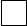 
      Тегі, аты, әкесінің аты (болған кезде)Фамилия, имя, отчество (при наличии)
      __________________________________________ 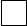 
      Тегі, аты, әкесінің аты (болған кезде)Фамилия, имя, отчество (при наличии)
      __________________________________________ 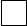 
      и т.д. _____________________________________ 
      Бәріне қарсымынПротив всех                                      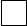 
      Ескертпе: Бюллетень берген комиссия мүшесі оған өз қолын қояды. Мынадайбюллетень: белгiленбеген үлгiдегi; тиісті сайлау комиссиясы мүшесiнiң қолы қойылмаған;бiр кандидаттан артық белгiленген; белгi қарындашпен қойылған, түзету немесе өзге дебұрмалау iздерi бар, сондай-ақ сайлаушылардың ерiк бiлдiруiн анықтау мүмкiн емесбюллетень жарамсыз деп танылады.
      Примечание: Член комиссии, выдавший бюллетень, ставит в нем свою подпись.Недействительным признается бюллетень: неустановленного образца; в котором отсутствуетподпись члена соответствующей избирательной комиссии; в котором отмечено более одногокандидата; в котором отметка проставлена карандашом, носит следы подчистки или иногоспособа подделки, а также в котором невозможно определить волеизъявление избирателя.              _______________________________________________________
       аудандық маңызы бар қалалардың, ауылдардың, кенттердің, ауылдық
             округтердің әкімдерін сайлау жөніндегі дауыс беруге арналған
             САЙЛАУ БЮЛЛЕТЕНІ 20__ жылғы _____ ________________
                                                 (сайлау күні)        ИЗБИРАТЕЛЬНЫЙ БЮЛЛЕТЕНЬ для голосования по выборам акима
                   __________________________________________________
             (район, город областного значения, город районного значения, село,
       поселок, сельский округ) _____ _________________ 20___ года
                               (дата выборов)
      Өзіңіз жақтап дауыс беретін кандидаттың тегінің оң жағындағы бос шаршыға не "Бәрінеқарсымын" деген жолдың оң жағында орналасқан шаршыға кез келген белгі қойыңыз
      Поставьте любую отметку в пустом квадрате справа от фамилий кандидата, за которогоВы голосуете, либо в квадрате, расположенном справа от строки "Против всех"
      "Жақтап" дауыс беремінГолосую "За"
      Тегі, аты, әкесінің аты (болған кезде)Фамилия, имя, отчество (при наличии)
      _________________________________________ 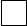 
      Тегі, аты, әкесінің аты (болған кезде)Фамилия, имя, отчество (при наличии)
      _________________________________________ 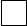 
      Тегі, аты, әкесінің аты (болған кезде)Фамилия, имя, отчество (при наличии)
      _________________________________________ 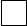 
      и т.д.
      Бәріне қарсымынПротив всех
      _________________________________________ 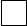 
      Ескертпе: Бюллетень берген комиссия мүшесі оған өз қолын қояды. Мынадайбюллетень: белгiленбеген үлгiдегi; тиісті сайлау комиссиясы мүшесiнiң қолы қойылмаған;бiр кандидаттан артық белгiленген; белгi қарындашпен қойылған, түзету немесе өзге дебұрмалау iздерi бар, сондай-ақ сайлаушылардың ерiк бiлдiруiн анықтау мүмкiн емесбюллетень жарамсыз деп танылады.
      Примечание: Член комиссии, выдавший бюллетень, ставит в нем свою подпись.Недействительным признается бюллетень: неустановленного образца; в котором отсутствуетподпись члена соответствующей избирательной комиссии; в котором отмечено более одногокандидата; в котором отметка проставлена карандашом, носит следы подчистки или иногоспособа подделки, а также в котором невозможно определить волеизъявление избирателя. Количество избираемых депутатов в областных, городов республиканского значения и столицы маслихатах
      Примечание:
      Число депутатов соответствующего областного маслихата определено в следующих пределах: от двадцати шести депутатов при численности населения до трехсот тысяч человек.
      Число депутатов соответствующего маслихата города республиканского значения и столицы определено в следующих пределах: от тридцати депутатов при численности населения до одного миллиона ста тысяч человек.
      В расчетах при увеличении численности населения на двести тысяч человек количество депутатов увеличено на две единицы.
      Численность населения административно-территориальной единицы учитывается согласно данным уполномоченного органа, формирующего и реализующего государственную политику в области статистики, на 1 сентября 2022 года.
      Данное примечание не применяется в случае реорганизации (присоединения, слияния, преобразования, выделения или разделения) административно-территориальной единицы. Количество избираемых депутатов в городских маслихатах
      Примечание
      Число депутатов соответствующего городского маслихата определено в следующих пределах: одиннадцать депутатов при численности населения до пятидесяти тысяч человек.
      В расчетах при увеличении численности населения на двадцать пять тысяч человек количество депутатов увеличено на единицу.
      Численность населения административно-территориальной единицы учитывается согласно данным уполномоченного органа, формирующего и реализующего государственную политику в области статистики, на 1 сентября 2022 года.
      Данное примечание не применяется в случае реорганизации (присоединения, слияния, преобразования, выделения или разделения) административно-территориальной единицы. Количество избираемых депутатов в районных маслихатах
      Примечание:
      Число депутатов соответствующего районного маслихата определено в следующих пределах: от десяти депутатов при численности населения до пятнадцати тысяч человек.
      В расчетах при увеличении численности населения на пятнадцать тысяч человек количество депутатов увеличено на единицу.
      Численность населения административно-территориальной единицы учитывается согласно данным уполномоченного органа, формирующего и реализующего государственную политику в области статистики, на 1 сентября 2022 года.
      Данное примечание не применяется в случае реорганизации (присоединения, слияния, преобразования, выделения или разделения) административно-территориальной единицы.
					© 2012. РГП на ПХВ «Институт законодательства и правовой информации Республики Казахстан» Министерства юстиции Республики Казахстан
				
      Исполняющий обязанностиПредседателя Центральнойизбирательной комиссии 

К. Петров
Приложение к постановлению
Исполнящий обязанности
Председателя Центральной
избирательной комиссии
от 27 декабря 2022 года № 132/627Приложение 1
к Перечню некоторых
постановлений Центральной
избирательной комиссии
Республики Казахстан, в
которые вносятся изменения
и дополнения
от 27 декабря 2022 года № 132/627Приложение 3
к постановлению Центральной
избирательной комиссии
Республики Казахстан
от 6 июня 2014 года № 10/233ФормаПриложение 2
к Перечню некоторых
постановлений Центральной
избирательной комиссии
Республики Казахстан, в
которые вносятся изменения
и дополнения
от 27 декабря 2022 года № 132/627Утверждено постановлением
Центральной избирательной
комиссии Республики Казахстан
от 22 июня 2016 года № 40/137Приложение 3
к Перечню некоторых
постановлений Центральной
избирательной комиссии
Республики Казахстан, в
которые вносятся изменения
и дополнения
от 27 декабря 2022 года № 132/627Приложение 1
к постановлению Центральной
избирательной комиссии
Республики Казахстан
от 23 августа 2018 года № 11/192Приложение 2
к постановлению Центральной
избирательной комиссии
Республики Казахстан
от 23 августа 2018 года № 11/192ФормаПриложение 3
к постановлению Центральной
избирательной комиссии
Республики Казахстан
от 23 августа 2018 года № 11/192ФормаПриложение 4
к постановлению Центральной
избирательной комиссии
Республики Казахстан
от 23 августа 2018 года № 11/192ФормаПриложение 5
к постановлению Центральной
избирательной комиссии
Республики Казахстан
от 23 августа 2018 года № 11/192ФормаПриложение 6
к постановлению Центральной
избирательной комиссии
Республики Казахстан
от 23 августа 2018 года № 11/192ФормаПриложение 4
к Перечню некоторых
постановлений Центральной
избирательной комиссии
Республики Казахстан, в
которые вносятся изменения
и дополнения
от 27 декабря 2022 года № 132/627Приложение 1
к постановлению Центральной
избирательной комиссии
Республики Казахстан
от 11 сентября 2020 года № 21/323
№
Наименование областей, городов республиканского значения, столицы
Количество депутатов
в т.ч. избираемых по одномандатным округам
1.
Туркестанская
46
23
2.
Алматинская
38
19
3.
Жамбылская
36
18
4.
Карагандинская
36
18
5.
Актюбинская
34
17
6.
Костанайская
32
16
7.
Кызылординская
32
16
8.
Мангистауская
32
16
9.
Акмолинская
32
16
10.
Павлодарская
32
16
11.
Восточно-Казахстанская
32
16
12.
Жетісу
32
16
13.
Атырауская
30
15
14.
Западно-Казахстанская
30
15
15.
Абай
30
15
16.
Северо-Казахстанская
30
15
17.
Ұлытау
26
13
18.
г. Алматы
42
21
19.
г. Астана
34
17
20.
г. Шымкент
32
16Приложение 2
к постановлению Центральной
избирательной комиссии
Республики Казахстан
от 11 сентября 2020 года № 21/323
№.
Наименование городов
Количество депутатов
1.
Актобе
32
2.
Караганда
30
3.
Тараз
27
4.
Атырау
25
5.
Усть-Каменогорск
24
6.
Павлодар
24
7.
Уральск
24
8.
Кызылорда
23
9.
Семей
23
10.
Актау
20
11.
Костанай
20
12.
Петропавловск
18
13.
Туркестан
18
14.
Талдыкорган
18
15.
Кокшетау
17
16.
Темиртау
17
17.
Жанаозен
15
18.
Экибастуз
15
19.
Рудный
14
20.
Кентау
13
21.
Жезказган
13
22.
Арысь
13
23.
Балхаш
13
24.
Аксу
12
25.
Қонаев
12
26.
Степногорск
12
27.
Сатпаев
12
28.
Шахтинск
12
29.
Риддер
12
30.
Қосшы
12
31.
Сарань
11
32.
Аркалык
11
33.
Лисаковск
11
34.
Текели
11
35.
Каражал
11
36.
Приозерск
11
37.
Курчатов
11Приложение 3
к постановлению Центральной
избирательной комиссии
Республики Казахстан
от 11 сентября 2020 года № 21/323
№
Наименование районов
Количество депутатов
1.
Карасайский район Алматинской области
30
2.
Енбекшиказахский район Алматинской области
28
3.
Илийский район Алматинской области
27
4.
Талгарский район Алматинской области
25
5.
Сайрамский район Туркестанской области
25
6.
Сарыагашский район Туркестанской области
24
7.
Жетисайский Туркестанской области
22
8.
Жамбылский район Алматинской области
21
9.
Мунайлинский район Мангистауской области
20
10.
Кордайский район Жамбылской области
20
11.
Панфиловский район области Жетісу
18
12.
Келесский район Туркестанской области
18
13.
Мактааральский район Туркестанской области
18
14.
Ордабасынский район Туркестанской области
18
15.
Толебийский район Туркестанской области
18
16.
Казыгуртский район Туркестанской области
17
17.
Шуский район Жамбылской области
17
18.
Тюлькубасский район Туркестанской области
17
19.
Байзакский район Жамбылской области
17
20.
Сауран Туркестанской области
16
21.
Меркенский район Жамбылской области
15
22.
Жамбылский район Жамбылской области
15
23.
Жылыойский район Атырауской области
15
24.
Шиилийский район Кызылординской области
15
25.
Шардаринский район Туркестанской области
15
26.
Целиноградский район Акмолинской области
15
27.
Жанакорганский район Кызылординской области
15
28.
Аральский район Кызылординской области
15
29.
Казалинский район Кызылординской области
15
30.
Алакольский район области Жетісу
15
31.
Костанайский район Костанайской области
14
32.
Бейнеуский район Мангистауской области
14
33.
Бурабайский район Акмолинской области
14
34.
Урджарский район области Абай
14
35.
Район Турара Рыскулова Жамбылской области
14
36.
Аягозский район области Абай
14
37.
Мугалжарский район Актюбинской области
14
38.
Уйгурский район Алматинской области
14
39.
Сузакский район Туркестанской области
14
40.
район Алтай Восточно-Казахстанской области
14
41.
район Байтерек Западно-Казахстанской области
13
42.
Абайский район Карагандинской области
13
43.
Бурлинский район Западно-Казахстанской области
13
44.
Глубоковский район Восточно-Казахстанской области
13
45.
Курмангазинский район Атырауской области
13
46.
Жуалынский район Жамбылской области
13
47.
Бухар-Жырауский район Карагандинской области
13
48.
Кармакшинский район Кызылординской области
13
49.
Отрарский район Туркестанской области
13
50.
Ескельдинский район области Жетісу
13
51.
Таласский район Жамбылской области
13
52.
Район Байдибека Туркестанской области
13
53.
Кызылжарский район Северо-Казахстанской области
13
54.
Хромтауский район Актюбинской области
13
55.
Кербулакский район области Жетісу
13
56.
Сарысуский район Жамбылской области
12
57.
Атбасарский район Акмолинской области
12
58.
Алгинский район Актюбинской области
12
59.
Житикаринский район Костанайской области
12
60.
Коксуский район области Жетісу
12
61.
Шалкарский район Актюбинской области
12
62.
Шемонаихинский район Восточно-Казахстанской области
12
63.
Тайыншинский район Северо-Казахстанской области
12
64.
Каратальский район области Жетісу
12
65.
Саркандский район области Жетісу
12
66.
Теректинский район Западно-Казахстанской области
12
67.
Тупкараганский район Мангистауской области
12
68.
Шетский район Карагандинской области
12
69.
Сырдарьинский район Кызылординской области
12
70.
Аксуский район области Жетісу
12
71.
Жарминский район области Абай
12
72.
Каракиянский район Мангистауской области
12
73.
Зайсанский район Восточно-Казахстанской области
12
74.
Акжаикский район Западно-Казахстанской области
12
75.
Район им.Г.Мусрепова Северо-Казахстанской области
12
76.
Жалагашский район Кызылординской области
12
77.
Темирский район Актюбинской области
12
78.
Мангистауский район Мангистауской области
12
79.
Зерендинский район Акмолинской области
12
80.
Аулиекольский район Костанайской области
12
81.
Уланский район Восточно-Казахстанской области
12
82.
Бородулихинский район области Абай
12
83.
Айыртауский район Северо-Казахстанской области
12
84.
Индерский район Атырауской области
12
85.
Жанааркинский район области Ұлытау
12
86.
Каркаралинский район Карагандинской области
12
87.
Кзылкогинский район Атырауской области
12
88.
Осакаровский район Карагандинской области
12
89.
Макатский район Атырауской области
11
90.
Мартукский район Актюбинской области
11
91.
Буландынский район Акмолинской области
11
92.
Райымбекский район Алматинской области
11
93.
Махамбетский район Атырауской области
11
94.
Балхашский район Алматинской области
11
95.
Мойынкумский район Жамбылской области
11
96.
Кегенский район Алматинской области
11
97.
Шортандинский район Акмолинской области
11
98.
Район М.Жумабаева Северо-Казахстанской области
11
99.
Казталовский район Западно-Казахстанской области
11
100.
Павлодарский район Павлодарской области
11
101.
Исатайский район Атырауской области
11
102.
Ерейментауский район Акмолинской области
11
103.
Aршалынский район Акмолинской области
11
104.
Карабалыкский район Костанайской области
11
105.
Аккольский район Акмолинской области
11
106.
Федоровский район Костанайской области
11
107.
Баянаульский район Павлодарской области
11
108.
Район Б. Майлина Костанайской области
11
109.
Байганинский район Актюбинской области
11
110.
Курчумский район Восточно-Казахстанской области
11
111.
Нуринский район Карагандинской области
11
112.
Мендыкаринский район Костанайской области
11
113.
Жангалинский район Западно-Казахстанской области
11
114.
Катон-Карагайский район Восточно-Казахстанской области
11
115.
Есильский район Северо-Казахстанской области
11
116.
Есильский район Акмолинской области
11
117.
Айтекебийский район Актюбинской области
11
118.
Карасуский район Костанайской области
11
119.
Астраханский район Акмолинской области
11
120.
район Теренкол Павлодарской области
11
121.
Аксуатский район области Абай
11
122.
Тарбагатайский район Восточно-Казахстанской области
11
123.
Щербактинский район Павлодарской области
11
124.
Жамбылский район Северо-Казахстанской области
11
125.
Аккайынский район Северо-Казахстанской области
11
126.
Район Шал акына Северо-Казахстанской области
11
127.
Бескарагайский район области Абай
11
128.
Мамлютский район Северо-Казахстанской области
11
129.
Сарыкольский район Костанайской области
11
130.
Сырымский район Западно-Казахстанской области
11
131.
Иртышский район Павлодарской области
11
132.
Сандыктауский район Акмолинской области
11
133.
Денисовский район Костанайской области
11
134.
Таскалинский район Западно-Казахстанской области
11
135.
Жаксынский район Акмолинской области
11
136.
Уилский район Актюбинской области
11
137.
Актогайский район Карагандинской области
11
138.
Хобдинский район Актюбинской области
11
139.
Узункольский район Костанайской области
11
140.
Каргалинский район Актюбинской области
11
141.
Железинский район Павлодарской области
11
142.
Жанибекский район Западно-Казахстанской области
10
143.
Бокейординский район Западно-Казахстанской области
10
144.
Абайский район области Абай
10
145.
Иргизский район Актюбинской области
10
146.
Кокпектинский район области Абай
10
147.
Каратобинский район Западно-Казахстанской области
10
148.
Акжарский район Северо-Казахстанской области
10
149.
Амангельдинский район Костанайской области
10
150.
Биржан сал район Акмолинской области
10
151.
Уалихановский район Северо-Казахстанской области
10
152.
Чингирлауский район Западно-Казахстанской области
10
153.
Актогайский район Павлодарской области
10
154.
Жаркаинский район Акмолинской области
10
155.
Успенский район Павлодарской области
10
156.
Аккулы район Павлодарской области
10
157.
Алтынсаринский район Костанайской области
10
158.
Самарский район Восточно-Казахстанской области
10
159.
Улытауский район области Ұлытау
10
160.
Камыстинский район Костанайской области
10
161.
Жангельдинский район Костанайской области
10
162.
Майский район Павлодарской области
10
163.
Тимирязевский район Северо-Казахстанской области
10
164.
Наурзумский район Костанайской области
10
165.
Коргалжынский район Акмолинской области
10
166.
Егиндыкольский район Акмолинской области
10